Załącznik nr 1 do Zapytania ofertowegoFORMULARZ OFERTOWY(Miejscowość i data)Nazwa i adrestelefon, e-mail WykonawcyNIP Wykonawcy	Powiat Kazimierskiul. Tadeusza Kościuszki 1228-500 Kazimierza WielkaNIP 605 001 34 91W nawiązaniu do Zapytania ofertowego pn. „Świadczenie usług transportowych w zakresie przewozu osób”, znak sprawy IZP.272.4.2024 oferujemy realizację przedmiotu zamówienia zgodnie z zapytaniem ofertowym za cenę:Oświadczamy, że zapoznaliśmy się z zapytaniem ofertowym wraz z załącznikami i nie wnosimy żadnych zastrzeżeń.Oświadczamy, że uzyskaliśmy wszelkie konieczne informacje do przygotowania oferty.Oświadczamy, że zapoznaliśmy się z istotnymi postanowieniami umowy i nie wnosimy do nich zastrzeżeń.Oświadczamy, że wyżej podana cena obejmuje realizację wszystkich zobowiązań Wykonawcy opisanych w zapytaniu ofertowym wraz z załącznikami.Oświadczamy, iż oferta ważna jest do dnia 16.05.2024 r.Oświadczamy, że dokumenty potwierdzające umocowanie do reprezentacji, Zamawiający może uzyskać za pomocą bezpłatnych i ogólnodostępnych baz danych, pod adresem internetowym: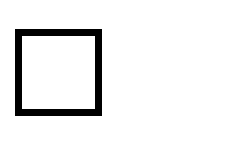 https://ems.ms.gov.pl/krs/wyszukiwaniepodmiotu(dotyczy podmiotów wpisanych do Krajowego Rejestru Sądowego [KRS]),https://prod.ceidg.gov.pl/ceidg/ceidg.public.ui/Search.aspx(dotyczy podmiotów wpisanych do Centralnej Ewidencji i Informacji o Działalności Gospodarczej [CEIDG])(wpisać odpowiedni adres internetowy w przypadku innych baz danych niż wyżej wskazane)*proszę wybrać i zaznaczyć opcję właściwą dla danego rodzaju Wykonawcy.W przypadku reprezentacji na podstawie pełnomocnictwa musi być ono dołączone do ofertyZałącznikami do niniejszej Oferty, stanowiącymi jej integralną część są:Pełnomocnictwo – jeśli dotyczy(czytelny podpis Wykonawcy lub osoby upoważnionej do reprezentacji)Cena brutto Przedmiotuzamówienia Zadanie nr 1:…….. zł ( słownie: ……………………………………………..)Zadanie nr 2: …….. zł ( słownie: ……………………………………………..)